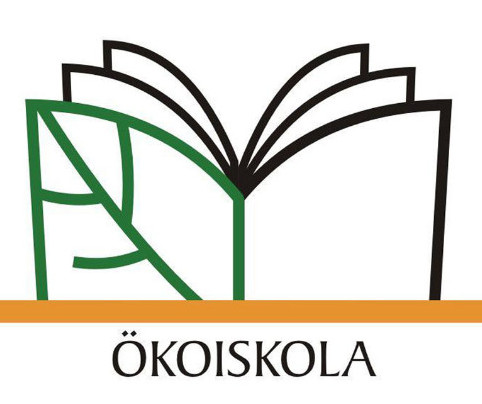 munkaközösség vezető: Kovácsné Csákvári BeatrixAlsó tagozatos munkaközösség: Boldizsár Katalin                                                          Pusztai KrisztinaFelső tagozatos munkaközösség: Gábrielné Balikó Beatrix                                                            Beke Péterné                                                            Somogyi GabriellaÖko –és sport munkaközösség: Soós Eszter                                                        Bándoliné Pájer ÉvaTechnikai dolgozók: Beke RolandÖko –és Sport munkaközösség2018 – 2019-es tanév